Петракова Оксана НиколаевнаГБОУ Школа № 2075, г. Москва, Михайлово - Ярцевское поселение, пос. Шишкин лес, стр.28  Класс: 3Программа внеурочной деятельности: «Азбука здоровья»Тема занятия: «Комнатные растения или фитомодуль класса». Тип занятия: Информационный проектФорма проведения занятия: теоретическое занятие с практической частьюЦели и задачи.Цель проекта: изучение роли комнатных растений и ароматных трав, как средства улучшения и оздоровления микроклимата класса и создание фитомодуля.Задачи: Формировать начальные знания, умения и навыки по цветоводству.Объединить усилия педагогов, учащихся, родителей, направленных на улучшение экологической среды класса и его эстетическое оформление.Развивать навыки практической деятельности, исследования, работы в группе. Изучить необходимую для реализации проекта литературу.Использовать растения класса в качестве учебно-методического пособия.Провести эксперимент о влиянии фитомодуля на изменение уровня влажности в  классной комнате.Воспитывать активную жизненную позицию и чувство прекрасного у школьников.Проанализировать значимость классного фитомодуля в здоровьеформирующей среде образовательной организации.Формы работы учащихся: коллективная практическая работа, исследование, наблюдение.Оборудование: стакан с водой, холодильник, цветы комнатные, для каждой группы - горшок с цветком, лейка с водой, губка, разбрызгиватель, перчатки, семена базилика, мяты, душицы, тимьяна.Методические материалы: таблички на доску: «зачем  нужны комнатные растения» буклет «Растения фитомодуля», технологические карты по уходу за растениями, технологическая карта «Этапы работы по посадке семян».Ход и организация занятияИспользуемые источники (печатные и интернет-ресурсы)Блинкин С.А., Рудницкая Т.В. Фитонциды вокруг нас. М., 2008. 185 с.Зайцева А.А. «Здоровье Вашего дома», Аст-пресс, 2016г.Князева Т.П. «Комнатные растения», Эксмо, 2014г.http://biofile.ru/chel/2556.html (Дата обращения: 26.12. 2018) Этапы занятияЗадачи этапаВизуальный рядДеятельность учителя Деятельность учащихсяФормируемые УУДОрганизационный моментПереключить внимание детей на активную работу в классеКомнатные растенияГотовность к работеГотовность к занятиюСамоорганизация, дисциплина, самоконтрольСамоопределение к деятельностиПодготовить учащихся к восприятию информации, настроить на рабочий лад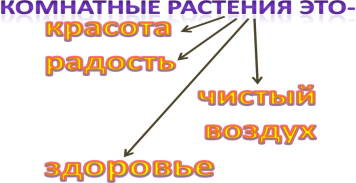 Сегодня на занятии будем говорить о комнатных растениях.Чтение таблички на доскесамостоятельное формулирование цели урока после предварительного обсуждения;умение договариваться с людьми, выполняя различные роли в группе, сотрудничать в совместном решении проблемы (задачи); умение совместно с учителем обнаруживать и формулировать учебную проблему;умение планировать учебную деятельность на уроке.Работа по теме занятия- работать с разными источниками информации; - работать в группе. Буклет «Растения фитомодуля» (Приложение 1)Рассказ о растениях-пылесосах, о растениях бактерицидного свойства, растения – увлажнители.Работа с буклетамиумение преобразовывать информацию из одной формы в другую:- составлять простой план учебно-научного текста;- представлять информацию в виде текста, таблицы, схемы.Исследование уровня влажности в классной комнатеРазвивать навыки практической деятельности, исследования, работы в группе. Стакан с водой, холодильникВзяли стакан воды, температура которой 5 ºС. Затем поместили охлажденный стакан с водой в класс после занятий (точнее после пятого урока) для наблюдения. Поверхность стакана стала влажной (покрылась испариной), а после 10 минут не высохла и не потекла.Вывод: значит влажность в классной комнате умеренная 40 – 60 %, что является нормой.умение ориентироваться в своей системе знаний: самостоятельно предполагать, какая информация нужна для решения учебной задачи;Практическая часть 1применять правила ухода за комнатными растениями; Технологическая картаИзучение технологической карты по уходу за комнатными растениямиПроделайте эту работу с комнатным растением, стоящим на парте.Поухаживайте за ним.  умение ориентироваться в своей системе знаний: самостоятельно предполагать, какая информация нужна для решения учебной задачи; делать выводы.Практическая часть 2Развивать навыки практической деятельности, исследования, работы в группе. Технологическая карта «Этапы работы по посадке семян»Контроль деятельности учащихся в процессе посадки.Посадка семян ароматных травделать выводы на основе обобщения знаний.РефлексияВоспитывать активную жизненную позицию и чувство прекрасного у школьников.Отвечаем на вопросы: Я узнал на уроке…Мне было интересно…Пришлось задуматься…Теперь могу рассказать другим….Дети отвечаютумение слушать других, пытаться принимать другую точку зрения, быть готовым изменить свою точку зрения.